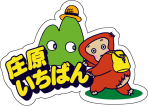 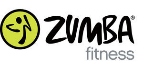 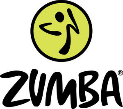 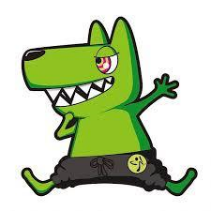 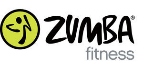 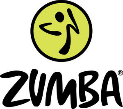 ZUMBA(ズンバ)とは、ラテン音楽をはじめとし、世界中の音楽とリズムやステップを取り入れたダンス系エクササイズです。振付は、簡単で初めての方も楽しく健康的に踊ることができます。陽気な音楽に合わせて、みんなで一緒に踊りましょう♪【日　時】　　　　　　　４/８，　１５，２２，　　　　５/１３　，２０　，２７，　　　６/３，１０　（全て水曜日）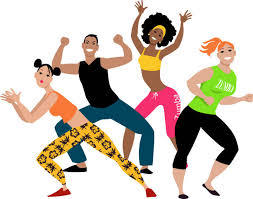 　１９時３０分～２０時２０分【参　 加 費】 　　　500円　(一人１回あたり)【場    所】　　　　　　　　　庄原市総合体育館　　アリーナ【参加対象】　  高校生以上　※初心者の方も参加できます【定    員】　  ３５名　（申込みが少ない場合開講しないことがあります）【指 導 者】  　松森 直美さん　　(JWI公認ZUMBAインストラクター)【申込方法】　  参加申込書を記入のうえ、総合体育館へ申し込みください　        　　　　　　　※FAX、電話でも受け付けます　　　　        　　　　※参加申込書は総合体育館受付にもあります【持 参 物】　  動きやすい服装、飲み物、タオル、屋内用シューズ【そ の 他】　  ・参加費は、講師謝金及びスポーツ傷害保険に充当します・事前申し込みの方を優先し、定員に達した場合、(事前申し込みをしていない)当日参加の方は、参加することができません                          　　　　　　ZUMBA(ズンバ)教室参加申込書　　　　　　　　　           　      年 　 　　　　　月  　　　　　　　日・記入していただいた個人情報は、庄原市総合体育館及び指導者により、本事業運営のために使用します(案内の送付、保険加入、メニュー作成、中止や変更の連絡等)。本人の同意がある場合及び法令に基づく場合を除き、第三者には開示いたしません。年 齢性 別性 別電 話 番 号電 話 番 号電 話 番 号住   所住   所住   所　　　男　　　　　　・　　　　　　女　　　男　　　　　　・　　　　　　女参加日参加日参加日参加日参加日参加日参加日参加日参加日参加日参加日参加日４/８４/１５４/２２４/２２４/２２５/１３５/１３５/２０５/２７５/２７６/３６/１０※参加する日にちを丸で囲ってください※参加する日にちを丸で囲ってください※参加する日にちを丸で囲ってください※参加する日にちを丸で囲ってください※参加する日にちを丸で囲ってください※参加する日にちを丸で囲ってください※参加する日にちを丸で囲ってください※参加する日にちを丸で囲ってください※参加する日にちを丸で囲ってください※参加する日にちを丸で囲ってください※参加する日にちを丸で囲ってください※参加する日にちを丸で囲ってください